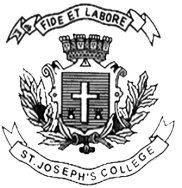 ST. JOSEPH’S COLLEGE (AUTONOMOUS), BANGALORE-27B.Com (BPS) – II SEMESTERSEMESTER EXAMINATION: APRIL 2017BPS 2216 - Business LawTime-  2 ½  hrs					Max Marks-70This paper contains two printed pages and four partsSection AI Answer any five of the following				(5 X 2 = 10marks)What is substantial law? Give the meaning of competition advocacyDefine contract.What are patens?Who is an occupier according to the Environmental Protection Act 1986Give the meaning of the term consumer according to the Consumer Protection Act.State the composition of the State CommissionSection BII Answer any three of the following 			(3 x 5 = 15 marks)Write a note on anti-competitive agreements as per Section 3 of the Competition Act.Certainty of terms is an essential feature of a valid offer. Discuss with reference to the case Guthing v Lynn.Write a note on the National CommissionAccording to the Environment Protection Rules 1986, what are the guidelines set down in Rule 4Write a note on conditions with respect to a contract of sale.Section CIII Answer any three of the following 			(3 x 10 = 30 marks)Under what circumstances are the object or consideration of a contract unlawful?Enumerate the salient features of FEMA Discuss the types of offers.Explain the contents of a patent application.Write a note on the Competition Commission.BPS 2216-B-17Section DIV Compulsory Question				 (1 X 15 = 15 marks)a) Rukmani a sixteen year old girl fractured her arm while playing at school. She immediately rushed to the hospital and her arm was set right by Dr. Bose an orthopedist. Dr. Bose charged her the standard fee of Rs. 550, which she refused to pay. Does Dr. Bose have a valid claim for his services?b) The defendant agreed to sell a boiler to the plaintiff at Ragghat. At the time of making the agreement, the plaintiff said that there was a proper road all the way to transport the boiler to Ragghat. This representation was innocent but incorrect. The plaintiff did not realise that there was a suspension bridge on the way that was not strong enough to hold the weight of the boiler. When the defendant came to know about the bridge, he abstained form delivery. The plaintiff then sued for damages. In whose favour will the case be and why?c)A by a deed of gift made over certain property to her daughter(D) with condition that her brother(B) should be paid an annuity by D. On the same day, D executed a document agreeing to pay annuity accordingly but declined to pay after sometime. B sued D. It was contended on behalf of D, that there was no consideration from B and hence there was no valid contract. Comment.(5 + 5 + 5)******************************